БЮДЖЕТ ЗА 2021 г.ОБЛАСТНА АДМИНИСТРАЦИЯ ПЛЕВЕНТаблица 1§§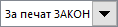 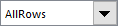 Закон 2021 г.параграфиЗакон 2021 г.  ПРИХОДИ ОБЩО265 000 § 24-00 Приходи и доходи от собственост110 000 § 25-00 Държавни такси8 000 § 36-00 Други приходи14 000 § 37-00Внесени ДДС и други данъци върху продажбите-8 000 § 40-00 Постъпления от продажба на нефинансови активи 141 000  РАЗХОДИ ОБЩО807 100в т.ч. разпределени по програми, функции и групи, както следва:0300.03.01 Бюджетна програма 4 „Осъществяване на държавната политика на областно ниво”807 100Ведомствени разходи, в т.ч.: ОБЩО ЗА ПРОГРАМАТА807 100Персонал622 100§ 01-00Заплати и възнаграждения за персонала, нает по трудови и служебни правоотношения452 100§ 02-00Други възнаграждения и плащания за персонала46 800§ 05-00Задължителни осигурителни вноски от работодатели123 200Издръжка и други текущи разходи170 000§ 10-00Издръжка170 000Капиталови разходи 
Придобиване на дълготрайни активи и основен ремонт15 000§ 51-00Основен ремонт на дълготрайни материални активи6 000§ 52-00Придобиване на дълготрайни материални активи9 000Функция І "Общи държавни служби", група А "Изпълнителни и законодателни органи"771 500Ведомствени разходи, в т.ч.:771 500Персонал586 500§ 01-00Заплати и възнаграждения за персонала, нает по трудови и служебни правоотношения452 100§ 02-00Други възнаграждения и плащания за персонала16 500§ 05-00Задължителни осигурителни вноски от работодатели117 900Издръжка и други текущи разходи170 000§ 10-00Издръжка170 000Капиталови разходи 
Придобиване на дълготрайни активи и основен ремонт15 000§ 51-00Основен ремонт на дълготрайни материални активи6 000§ 52-00Придобиване на дълготрайни материални активи9 000Функция ІІ "Отбрана и сигурност", група Д "Защита на населението, управление и дейности при стихийни бедствия и аварии"35 600Ведомствени разходи, в т.ч.:35 600Персонал35 600§ 02-00Други възнаграждения и плащания за персонала30 300§ 05-00Задължителни осигурителни вноски от работодатели5 300ТРАНСФЕРИ542 100§ 61-00Трансфери между бюджети (нето)-265 000§§ 61-09вътрешни трансфери в системата на първостепенния разпоредител (+/-)-265 000§ 66-00Разчети за извършени плащания  в СЕБРА (+/-)807 100§§ 66-02Разчети с първостепенен разпоредител за плащания в СЕБРА (+)807 100МАКСИМАЛЕН РАЗМЕР НА АНГАЖИМЕНТИТЕ ЗА РАЗХОДИ, КОИТО МОГАТ ДА БЪДАТ ПОЕТИ ПРЕЗ 2021 г.МАКСИМАЛЕН РАЗМЕР НА АНГАЖИМЕНТИТЕ ЗА РАЗХОДИ, КОИТО МОГАТ ДА БЪДАТ ПОЕТИ ПРЕЗ 2021 г.185 000МАКСИМАЛЕН РАЗМЕР НА НОВИТЕ ЗАДЪЛЖЕНИЯ ЗА РАЗХОДИ, КОИТО МОГАТ ДА БЪДАТ НАТРУПАНИ ПРЕЗ 2021 г.МАКСИМАЛЕН РАЗМЕР НА НОВИТЕ ЗАДЪЛЖЕНИЯ ЗА РАЗХОДИ, КОИТО МОГАТ ДА БЪДАТ НАТРУПАНИ ПРЕЗ 2021 г.185 000Текущи разходи в областта на електронното управление и за използваните информационни и комуникационни технологииТекущи разходи в областта на електронното управление и за използваните информационни и комуникационни технологии13 700Капиталови разходи в областта на електронното управление и за използваните информационни и комуникационни технологииКапиталови разходи в областта на електронното управление и за използваните информационни и комуникационни технологии2 600Таблица 2№ на редРазпределение на разходите по бюджета за 2021 г., във връзка с чл. 106, ал. 1 от Закона за държавния бюджет на Република България за 2021 г.Разпределение на разходите по бюджета за 2021 г., във връзка с чл. 106, ал. 1 от Закона за държавния бюджет на Република България за 2021 г.1Общ размер на разходите по бюджета за 2021 г.807 1002Размер на ограничението по чл. 106, ал. 1 от ЗДБРБ за 2021 г.766 7453Остатък (ред 1 - ред 2)40 355